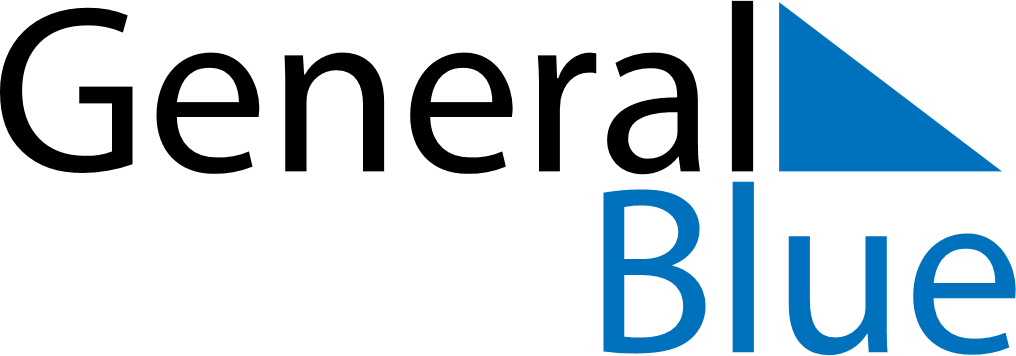 November 1767November 1767November 1767November 1767November 1767SundayMondayTuesdayWednesdayThursdayFridaySaturday123456789101112131415161718192021222324252627282930